проект                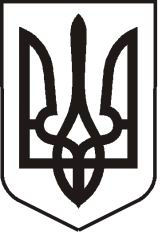 УКРАЇНАЛУГАНСЬКА  ОБЛАСТЬПОПАСНЯНСЬКИЙ  РАЙОН
ПОПАСНЯНСЬКА  МІСЬКА  РАДА ШОСТОГО   СКЛИКАННЯДЕВ’ЯНОСТО ТРЕТЯ СЕСІЯРIШЕННЯ29 березня 2018 року                       м. Попасна	                                     № 93/__Про затвердження технічних паспортів на дитячі ігрові майданчики у м. ПопаснаКеруючись п. 3.1 розділу 3 наказу Міністерства регіонального розвитку, будівництва та житлово-комунального господарства України від 29.10.2012 № 550 «Про затвердження Інструкції з проведення технічної інвентаризації та паспортизації об’єктів благоустрою населених пунктів»,                  ст.ст. 25, 60, 73  Закону України «Про місцеве самоврядування в Україні», Попаснянська міська рада ВИРІШИЛА:Затвердити технічні паспорти на дитячі ігрові майданчики, які знаходяться в комунальній власності територіальної громади міста Попасна (додаток 1).Контроль  за  виконанням  даного рішення  покласти  на постійну комісію міської ради з питань транспорту, зв’язку та благоустрою, земельних  відносин та охорони довкілля, заступника міського голови Хащенка Д.В. та відділ житлово-комунального господарства,  архітектури, містобудування та землеустрою.Міський голова                                                                                Ю.І. ОнищенкоПідготував: Кучеренко, 2 03 89                                                                                                                          Додаток 1до рішення сесії міської ради від 29.03.2018 № 93/___  Перелік технічних паспортів на дитячі ігрові майданчики, які знаходяться в комунальній власності територіальної громади міста ПопаснаЗаступник міського голови                                                               Д.В. Хащенко№ з/пНайменуванням. Попасна, вул. Спортивна, біля буд. 3бм. Попасна, вул. Хмельницького, навпроти буд. 16м. Попасна, вул. Бахмутська, біля буд. 4м. Попасна, вул. Бахмутська, біля буд. 6ам. Попасна, вул. Бахмутська, біля буд. 10м. Попасна, вул. Гагаріна, біля буд. 2ам. Попасна, вул. Донецька, біля буд. 3м. Попасна, вул. Іофем. Попасна, вул. Леваневського, навпроти буд. 35м. Попасна, вул. Миру, біля буд. 112м. Попасна, вул. Миру, біля буд. 149м. Попасна, вул. Миру, біля буд. 151м. Попасна, вул. Миру, біля буд. 153м. Попасна, вул. Миру, біля буд. 155м. Попасна, вул. Миру, біля буд. 161м. Попасна, вул. Миронівська, біля буд. 4м. Попасна, вул. Миронівська, біля буд. 3ам. Попасна, вул. Миронівська, біля буд. 6м. Попасна, вул. Миронівська, біля буд. 12м. Попасна, парк ім. Калюжногом. Попасна, пров. Шкільний, біля буд. 1м. Попасна, вул. Первомайська, біля буд. 58м. Попасна, вул. Базарна, навпроти буд. 2м. Попасна, вул. Первомайська, біля буд. 48м. Попасна, пров. Службовий, біля буд. 3м. Попасна, пров. Стандартний, біля буд. 6м. Попасна, вул. Ногтенкам. Попасна, вул. А.Черешні, біля буд. 1м. Попасна, вул. Суворова, біля буд. 15ам. Попасна, вул. Суворова, біля буд. 9м. Попасна, вул. Суворова, біля буд. 7м. Попасна, вул. Калюжного, біля буд. 2